Czas na meksykańską fiestę! Nachos i dipy marki El Sabor.Przekąska w meksykańskim stylu? Marka El Sabor prezentuje serię nachosów i dipów w różnych smakach, które idealnie sprawdzą się podczas każdej imprezy.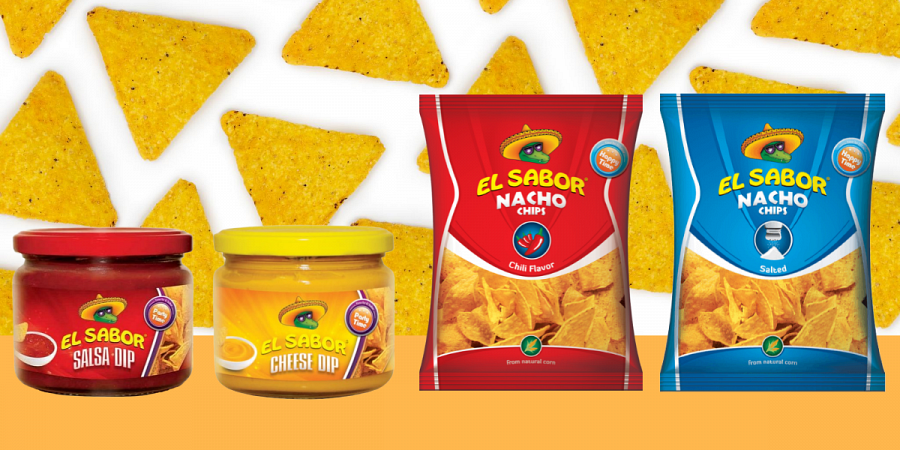 W meksykańskim styluNacho Chips marki El Sabor to nie są zwykłe chipsy, to przekąska w iście meksykańskim stylu. Te trójkątne chipsy kukurydziane to smaczna chrupiąca propozycja, która sprawdzi się podczas imprez i spotkań towarzyskich. Dzięki starannie dobranym przyprawom i odpowiedniej grubości dobrze smakują zarówno solo, jak i w towarzystwie dipu. Ponadto, warto zaznaczyć, że Nacho El Sabor produkowane są z naturalnej, niemodyfikowanej kukurydzy. Kolejną zaletą Nacho Chips, oprócz wyrazistego smaku, jest ich uniwersalność dająca możliwość dowolnego sposobu serwowania oraz łączenia smaków w zależności od indywidualnych preferencji. Nacho można chrupać solo, maczając w dipie, podawać na ciepło, na zimno, czy z ulubionymi mięsnymi lub warzywnymi dodatkami.SmakiW ofercie marki można znaleźć najbardziej popularne meksykańskie smaki, wśród których nie mogło oczywiście zabraknąć odrobiny pikanterii. Spośród produktów marki El Sabor każdy znajdzie coś dla siebie. Nacho Chips można smakować w tradycyjnej odsłonie jedynie z dodatkiem soli. Ponadto dostępne są również w wersji o smaku BBQ, chili oraz serowe. Prawdziwa fiesta smaków popularnych w kuchni meksykańskiej jest dostępna w ofercie dipów marki El Sabor. Od aksamitnego i wyrazistego w smaku guacamole, przez salsę pomidorową, dip serowy, aż po hot salsę z dodatkiem papryki jalapeno i chili. W ofercie El Sabor dostępne są dipy:l salsal hot salsal guacamolel serowyl serowy z jalapeno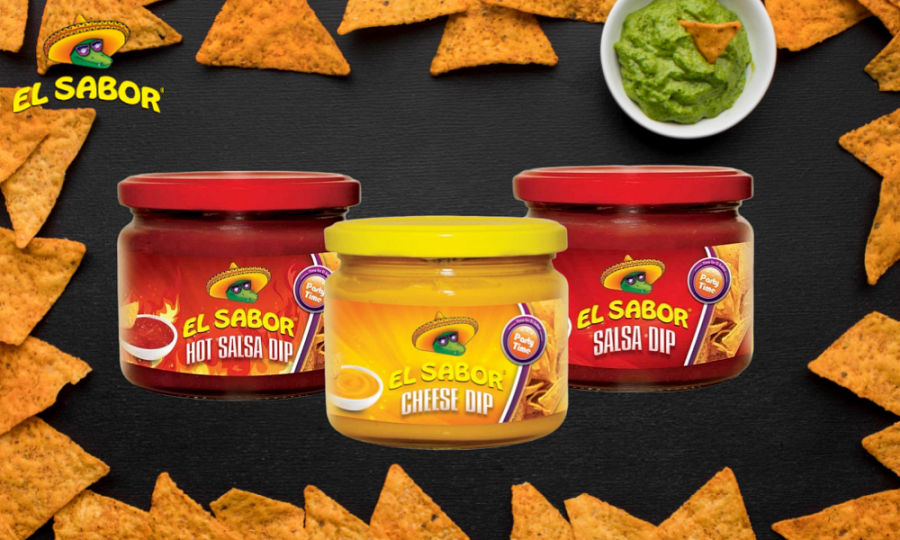 Jak podawać nachos?Nacho/Nachos to tradycyjna meksykańska przekąska składająca się z niewielkich kawałków tortilli (tortilla chips — nasz odpowiednik nacho chips El Sabor) pokrytych roztopionym serem. Danie najczęściej podawane jest w towarzystwie dipu lub tradycyjnej meksykańskiej salsy, czyli pikantnego sosu ze zmiksowanych lub drobno pociętych warzyw, lub owoców z przyprawami. Częstym dodatkiem jest też guacamole, czyli popularna pasta z awokado. Ale to nie wszystko. Szykując nachos, można puścić wodze fantazji i wyczarować bardzo meksykańską potrawę. A wszystko to za sprawą dodatków takich jak np. papryka jalapeno, kurczak, mielona wołowina, oliwki, pomidory, czy ugotowana fasola. Wysyp z torebki Nacho Chips El Sabor na blachę wyłożoną papierem do pieczenia lub do naczynia żaroodpornego, dodaj odrobinę wybranego dipu, a następnie ulubione dodatki np. pokrojoną w kostkę czerwoną paprykę i pomidorki. Całość posyp startym serem. Tak przygotowane danie wstaw do nagrzanego piekarnika na kilka minut — do momentu roztopienia sera. Smacznego! Dystrybutorem marki El Sabor jest firma Greek Trade, znany producent, dystrybutor i importer produktów branży spożywczej, działający na rynku od 1992 roku. Firma stawia na jakość dystrybuowanych produktów spożywczych, dlatego starannie dobiera dostawców.---Kontakt:GREEK TRADE SP. Z O.O.ul. Tadeusza Śliwiaka 1430-797 Krakówsieci@greektrade.com.pl